DSC Change Completion Report (CCR)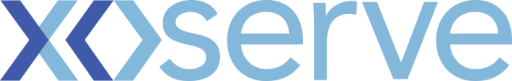 Please send completed form to: box.xoserve.portfoliooffice@xoserve.comDocument Version HistoryTemplate Version HistoryChange TitleAmendment to the UIG Additional National Data ReportingChange reference number (XRN)XRN5541Xoserve Project Manager  James BarlowEmail addressJames.barlow@xoserve.comContact number0121 229 2802Target Change Management Committee date11th Jan 2023Date of Solution Implementation15th Dec 2022Section 1: Overview of Change DeliverySection 1: Overview of Change DeliveryCurrently the UIG Additional National Data report does not provide a breakdown of energy by EUC Sub Band, which were introduced as part of Modification UNC 0644 and delivered under XRN4665 ‘Creation of New End User Categories’. The absence of this breakdown means that customers are not able to validate UIG allocations as effectively as is required, due to the aggregate nature at which the data is currently presented.This change was raised to amend the existing version of the UIG Additional National Data report, to provide the requested aggregate energy values for each of the four respective End User Category Sub-Bands, as detailed below:Non-Prepayment/DomesticPrepayment/DomesticNon-Prepayment I&CPrepayment I&CCurrently the UIG Additional National Data report does not provide a breakdown of energy by EUC Sub Band, which were introduced as part of Modification UNC 0644 and delivered under XRN4665 ‘Creation of New End User Categories’. The absence of this breakdown means that customers are not able to validate UIG allocations as effectively as is required, due to the aggregate nature at which the data is currently presented.This change was raised to amend the existing version of the UIG Additional National Data report, to provide the requested aggregate energy values for each of the four respective End User Category Sub-Bands, as detailed below:Non-Prepayment/DomesticPrepayment/DomesticNon-Prepayment I&CPrepayment I&CSection 2: Confirmed Funding ArrangementsSection 2: Confirmed Funding ArrangementsChange delivered under BaU reporting team. No additional resource or funding required.Change delivered under BaU reporting team. No additional resource or funding required.Section 3: Provide a summary of any agreed scope changesSection 3: Provide a summary of any agreed scope changesN/AN/ASection 4: Detail any changes to the Xoserve Service DescriptionSection 4: Detail any changes to the Xoserve Service DescriptionN/AN/ASection 5: Provide details of any revisions to the text of the UK Link ManualSection 5: Provide details of any revisions to the text of the UK Link ManualN/AN/ASection 6: Lessons LearntSection 6: Lessons LearntN/AN/AVersionStatusDateAuthor(s)Summary of Changes0.1For Approval07/12/2022James BarlowN/A1.0Approved16/12/2022James BarlowNoneVersionStatusDateAuthor(s)Summary of Changes2.0Approved17/07/18Rebecca PerkinsTemplate approved at ChMC on 11th July3.0Approved19/12/18Heather SpensleyMoved onto Xoserve’s new Word template in line with new branding